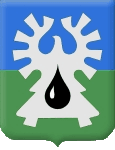 МУНИЦИПАЛЬНОЕ ОБРАЗОВАНИЕ ГОРОД УРАЙХанты-Мансийский автономный округ-ЮграАДМИНИСТРАЦИЯ ГОРОДА УРАЙПОСТАНОВЛЕНИЕот ______________	№_________О внесении изменения в постановление администрации города Урай от 25.06.2019 №1524На основании Федерального закона от 28.06.2014 №172-ФЗ «О стратегическом планировании в Российской Федерации» и статьи 179 Бюджетного кодекса Российской Федерации: 1. Внести изменение в постановление администрации города Урай от 25.06.2019 №1524 «О муниципальных программах муниципального образования городской округ город Урай», исключив пункт 5.3 раздела 5 приложения 2 к постановлению.2. Постановление вступает в силу после его официального опубликования и действует с 01.08.2019. 3. Опубликовать постановление в газете «Знамя» и разместить на официальном сайте органов местного самоуправления города Урай в информационно-телекоммуникационной сети «Интернет». 4. Контроль за выполнением постановления возложить на заместителя главы города Урай С.П.Новосёлову.Глава города Урай 	А.В.Иванов